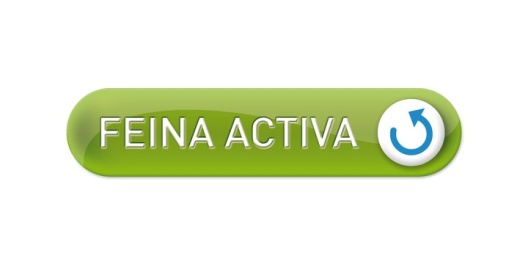 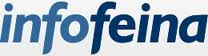 DATA I REFERÈNCIALLOC DE TREBALLEMPRESAPOBLACIÓOBSERVACIONS30/05/2015 Referència 
FA01227937Responsable Manteniment, Tècnic elèctric, Mecànic,Nom d'empresa no visibleCELRÀEs precisa d'experiència demostrable, per a les funcions encomanades, i d'altres relacionades, amb les tasques descrites. Preferiblement experiència en empreses de sector similars, de 3 a 5 anys. 
Es valoraran titulacions i experiències vàries demostrables a nivell d'instal.lacions, electricitat, gas, fred, calor, hidràulica, mecànica, electricitat, electrónica, pneumàtica, robòtica, informàtica, comunicacions, maquinaria de taller, freses, centres de treball, eines, cad/cam/Cnc. També coneixament d'altres programes de manteniment, i tecnologies de la informació. (imprescindible)
Estudis:
FP II amb titulació de Metall 
Idiomes:
Castellà Avançat (valorable)
Català Mitjà (imprescindible)
Anglès Mitjà (valorable)
El següent llistat d'aptituds competencials es considerarà: adaptabilitat, ambició, capacitat d'aprenentatge, autonomia en el treball, comunicació, creativitat, col·laboració, flexibilitat-polivalència, iniciativa, sentit moral, ètic, respecte, honestetat, integritat, millora constant, ordre i mètode, orientació al client, organització, coordinació i planificació, treball en equip, identificació i anàlisi de problemes, capacitat per aportar solucions i orientació a resultats. Es precisa, persona amb alta predisposició a regularitat i continuació en el seu futur lloc de treball, ja que formarà part activa de la direcció estratègica de l'empresa. Per aquest motiu es seguirà un planing de quatre etapes semestrals de Formació-Evolució. Contracte de permanència. 
1º Coneixement dels procediments 
2º Compres i proveidors 
3º Coneixement dels mitjants e infraestructures. 
4º Coneixement altres empreses del grup
29/05/2015Referència 
09201510938CAP DE PARTIDA (HOSTALERIA)Oficina de Treball del SOCPALSRestaurant que ofereix cuina d’autor basada en l’actualització de receptes tradicionals, en la que es prioritza el producte de temporada, pròxim i de qualitat, necessita incorporar persona que serà cap de partida i ajudarà el cuiner. IMPRESCINDIBLE experiència i formació.29/05/2015Assessor Fiscal  FA02448601Assessoria a FigueresFigueresDetall de l'experiència requerida
2 anys en assessoria o gestoriaDisponibilitat per a Viatjar 28/05/2015Lanzamiento Producto Alemán RevolucionarioFA02448584NP-Group InternationalPALAMÓSGIRONAPALAFRUGELLFIGUERESDetall de les funcions del treball
Hacer reuniones tipo "TUPPER" usando sistema Anfitriona (el mejor producto para amas de casa, madres o mujeres que quieren generar ingresos extras). Organizar eventos, stands, ferias etc a tiempo completo (la mejor opción para las personas -mujeres y hombres- que quieren crear una base económica muy lucrativo ganando hasta 6.000€/mes). Creando cartera de clientes para hacer venta de recambio y mas de 600 productos de nuestro catalogo. Para personas MUY AMBICIOSAS posibilidad de crear equipos a nivel local, provincial, Catalunya y resto España.28/05/2015 futur@ Responsable Dept. MarketingFA02448564NP-Group InternationalFIGUERESPALAMÓSPALAFRUGELLLLORET DE MARBLANESNivell Formatiu
TÍTOL DE BATXILLERATDetall de les funcions del treball
Aprender la metodología exclusiva como hacer MARKETING e implantarlo a nivel local y provincia a corto plazo. A medio plazo implantación Catalunya. A largo plazo resto España y Latinoamérica.Idiomes: anglès i català.28/05/2015 Soldador/a amb MIG-Serraller/aFA02448571BT CelràCELRÀDescripció
Empresa de l'automoció busca 1 persona per a tasques de mecanització, soldadura amb MIG. El perfil de treballador/a ha de ser persona amb experiència en soldadura MIG, precís, autoexigent. Disponibilitat immediata.Experiència: 2 ANYS Detall de les funcions del treball
Empresa de l'automoció busca 1 persona per a tasques de mecanització, soldadura amb MIG. El perfil de treballador/a ha de ser persona amb experiència en soldadura MIG, precís, autoexigent. Disponibilitat immediata.28/05/2015 CAMBRER/AFA02448547
OFICINA DE TREBALL DEL SOCTORRENTCAMBRER/A : Fer les comendes i servir les taules del menjador i la terrassa.Idiomes: Anglès, Alemany i Francès: migDetall de l'experiència requerida
24 mesos.Jornada
COMPLETA.Durada contracta: 3 MESOS.28/05/2015 AUXILIAR DE CUINAReferència 
09201510907OFICINA DE TREBALL DEL SOCTORRENTDescripció
Lloc de feina ofert: AUXILIAR DE CUINER. Preparar els plats fred i calent i fer-se càrrec de la barbacoa i la fregidoraExperiència(mesos)24
DATA I REFERÈNCIALLOC DE TREBALLEMPRESAPOBLACIÓOBSERVACIONS28/05/2015 Referència 
FA02448543Mecànic de tractors i maquinària petitaTaller mecànic a la CerdanyaPUIGCERDÀDetall de l'experiència requerida
Imprescindible experiència en electricitat, pneumàtics, mecànica en general i soldadura.IDIOMES: CATALÀ: SUPEERIORPERMÍS DE CONDUÏR: B-AUTOMÒBIL <= 3.500 KG, SEIENTS <=9, AMB REMOLC <= 750 KG, I TRICICLES I QUATRICICLES DE MOTORDetall de l'experiència requerida
Imprescindible experiència en electricitat, pneumàtics, mecànica en general i soldadura.IDIOMES: CATALÀ: SUPEERIORPERMÍS DE CONDUÏR: B-AUTOMÒBIL <= 3.500 KG, SEIENTS <=9, AMB REMOLC <= 750 KG, I TRICICLES I QUATRICICLES DE MOTOR28/05/2015 Referència 
FA02448539Personal de serveisBT Celrà
JUIÀNivell Formatiu
ESTUDIS PRIMARIS COMPLETSTÍTOL DE BATXILLERATDetall de l'experiència requerida
Es valorarà experiència mínima d'un any, com per exemple en restaurants, colònies, menjadors escolars.Nivell Formatiu
ESTUDIS PRIMARIS COMPLETSTÍTOL DE BATXILLERATDetall de l'experiència requerida
Es valorarà experiència mínima d'un any, com per exemple en restaurants, colònies, menjadors escolars.28/05/2015 Referència 
FA02448538Educador/a(SOM-Banyoles)SOM_Ajuntament de BanyolesBANYOLES28/05/2015 Referència 
FA02448533Pràctiques no laborals pesador/a (SMO-Gi)Ajuntament de Girona - SMOCASTELL-PLATJA D'ARODescripció
Es cerca un/a pesador/a per pràctiques no laborals inscrit/a al SOC, que tingui entre 18 i 25 anys amb qualificació química-laboratori i menys de 3 mesos d’experiència laboral associada a aquesta qualificació. El lloc de treball seria temporalment Santa Cristina d'Aro i després Riudellots de la Selva. La durada d’aquestes pràctiques és entre 3 i 9 mesos. L’empresa està obligada a pagar al participant un mínim del 80% del IPREM mensual en concepte de beca de suport (per a l’any 2012 aquest 80% equivalia a 426,01 euros).Detall de les funcions del treball
A partir de les fórmules químiques mesclar els bàsics de pintura per aplicar i revisar colors. Aplicar els ajustaments que demanen els coloristes.Descripció
Es cerca un/a pesador/a per pràctiques no laborals inscrit/a al SOC, que tingui entre 18 i 25 anys amb qualificació química-laboratori i menys de 3 mesos d’experiència laboral associada a aquesta qualificació. El lloc de treball seria temporalment Santa Cristina d'Aro i després Riudellots de la Selva. La durada d’aquestes pràctiques és entre 3 i 9 mesos. L’empresa està obligada a pagar al participant un mínim del 80% del IPREM mensual en concepte de beca de suport (per a l’any 2012 aquest 80% equivalia a 426,01 euros).Detall de les funcions del treball
A partir de les fórmules químiques mesclar els bàsics de pintura per aplicar i revisar colors. Aplicar els ajustaments que demanen els coloristes.28/05/2015 Referència 
FA02448522Socorrista (SMO-Gi)Ajuntament de Girona - SMOQUARTNivell Formatiu
PRIMERA ETAPA D'EDUCACIÓ SECUNDARIA AMB TÍTOLCATALÀ: SUPERIORNivell Formatiu
PRIMERA ETAPA D'EDUCACIÓ SECUNDARIA AMB TÍTOLCATALÀ: SUPERIOR28/05/2015 Referència 
FA02448517Netejador/a per a PuigcerdàAMBILIM PROFESSIONAL SERVICES, S.AFONTANALS DE CERDANYADescripció
Cerquem una netejador/a per a un centre de Puigcerdà. Necessitem una persona amb disponibilitat per a treballar dissabtes, diumenges i festius. IMPRESCINDIBLE COTXE O MOTO.Descripció
Cerquem una netejador/a per a un centre de Puigcerdà. Necessitem una persona amb disponibilitat per a treballar dissabtes, diumenges i festius. IMPRESCINDIBLE COTXE O MOTO.28/05/2015 Referència 
FA02448515CONDUCTOREXCAVACIONS I LLENYES PAGES,SLARBÚCIESDescripció
CONDUCTOR DE GRUA FORESTALNivell Formatiu
TÍTOL DE BATXILLERATDescripció
CONDUCTOR DE GRUA FORESTALNivell Formatiu
TÍTOL DE BATXILLERAT28/05/2015 rReferència 
FA02448514NETEJADORALLAR OXALIS
GIRONADescripció
SUPLÈNCIES D'ESTIU DE DIFERENTS PERSONES DE L'EQUIP DE NETEJADetall de les funcions del treball
NETEJA EN UNA RESIDÈNCIA I CENTRE DE DIA DE PERSONES AMB DISCAPACITATDurada del contracte(mesos)
3Jornada
INTENSIVAPeríode
JORNADA SETMANALNombre Hores
38Descripció
SUPLÈNCIES D'ESTIU DE DIFERENTS PERSONES DE L'EQUIP DE NETEJADetall de les funcions del treball
NETEJA EN UNA RESIDÈNCIA I CENTRE DE DIA DE PERSONES AMB DISCAPACITATDurada del contracte(mesos)
3Jornada
INTENSIVAPeríode
JORNADA SETMANALNombre Hores
3828/05/2015 FA02448509Treballadora de la llar interna a GironaDOMIA SERVEISGIRONADetall de les funcions del treball
Neteja de la casa, fer la compra, portar els 4 fills a l'escola i recollir-los. Preparar l'esmorzar i el sopar pels 4 fills. Portar-los a les activitats extraescolars. No s'ha de fer càrrec de la roba i no ha de preparar àpats pel matrimoni. Dies de festa: Del dissabte a les 16:00h fins dilluns a les 16:00hNivell Formatiu
ESTUDIS PRIMARIS COMPLETSDetall de les funcions del treball
Neteja de la casa, fer la compra, portar els 4 fills a l'escola i recollir-los. Preparar l'esmorzar i el sopar pels 4 fills. Portar-los a les activitats extraescolars. No s'ha de fer càrrec de la roba i no ha de preparar àpats pel matrimoni. Dies de festa: Del dissabte a les 16:00h fins dilluns a les 16:00hNivell Formatiu
ESTUDIS PRIMARIS COMPLETS28/05/2015FA02448508Treballadora de la llar interna a LlambillesDOMIA SERVEISLLAMBILLESDetall de les funcions del treball
Funcions: Fer la neteja de la casa, cura de la roba, ajudar amb la cura d'un nadó de 10 mesos quan no sigui a la guarderia. Es valorarà si té carnet de cotxe .Nivell Formatiu
PRIMERA ETAPA D'EDUCACIÓ SECUNDARIA AMB TÍTOLDetall de les funcions del treball
Funcions: Fer la neteja de la casa, cura de la roba, ajudar amb la cura d'un nadó de 10 mesos quan no sigui a la guarderia. Es valorarà si té carnet de cotxe .Nivell Formatiu
PRIMERA ETAPA D'EDUCACIÓ SECUNDARIA AMB TÍTOL28/05/2015 Referència 
09201510898PASTISSERSOficina de Treball del SOC
BREDADescripció
Lloc de feina ofert: PASTISSERS Horari: nit i hores a concretar Requisits imprescindibles: No indicat Nombre de pagues: No indicat Nivell professional: Nivell professional:OFICIALS DE 1A; Nivell professional alternatiu:OFICIALS DE 2ADetall de les funcions del treball
ha de fer de forner i pastisserDescripció
Lloc de feina ofert: PASTISSERS Horari: nit i hores a concretar Requisits imprescindibles: No indicat Nombre de pagues: No indicat Nivell professional: Nivell professional:OFICIALS DE 1A; Nivell professional alternatiu:OFICIALS DE 2ADetall de les funcions del treball
ha de fer de forner i pastisser28/05/2015 Referència 
FA02446798Mecànic/a automoció (SMO_Gi)Ajuntament de Girona- SMOSARRIÀ DE TERDescripció
Taller mecànic precisa incorporar un/a mecànic/a d'automoció per a reparacions de vehicles. Taller multimarcaDetall de les funcions del treball
Diagnòstic avaries, reparacions de vehiclesNivell Formatiu
TÍTOL FP DE GRAU MIGDescripció
Taller mecànic precisa incorporar un/a mecànic/a d'automoció per a reparacions de vehicles. Taller multimarcaDetall de les funcions del treball
Diagnòstic avaries, reparacions de vehiclesNivell Formatiu
TÍTOL FP DE GRAU MIG28/05/2015 Referència 
09201510890GERENTS DE RESTAURANT I ESTABLIMENTS SIMILARS, AMOficina de Treball del SOCBLANESNivell Formatiu
PRIMERA ETAPA D'EDUCACIÓ SECUNDARIA AMB TÍTOLDescripció
Lloc de feina ofert: GERENTS DE RESTAURANT I ESTABLIMENTS SIMILARS, AMB MENYS DE 10 PERSONES ASSALARIADES Horari: A CONCRETAR Requisits imprescindibles: EXPERIÈNCIA DEMOSTRABLE EN GERÈNCIA DE RESTAURANT. NIVELL ALT DE CATALÀ I CASTELLÀ Nombre de pagues: No indicat Nivell professional: Nivell professional:DIRECTORS I GERENTSNivell Formatiu
PRIMERA ETAPA D'EDUCACIÓ SECUNDARIA AMB TÍTOLDescripció
Lloc de feina ofert: GERENTS DE RESTAURANT I ESTABLIMENTS SIMILARS, AMB MENYS DE 10 PERSONES ASSALARIADES Horari: A CONCRETAR Requisits imprescindibles: EXPERIÈNCIA DEMOSTRABLE EN GERÈNCIA DE RESTAURANT. NIVELL ALT DE CATALÀ I CASTELLÀ Nombre de pagues: No indicat Nivell professional: Nivell professional:DIRECTORS I GERENTSDATA I REFERÈNCIALLOC DE TREBALLEMPRESAPOBLACIÓOBSERVACIONSOBSERVACIONS28/05/2015 Referència 
09201510895ESTETICISTESOficina de Treball del SOCGIRONADescripció
Es busquen esteticistes de 18 a 40 anys.Requisits: Nivell FormatiuDescripció
Es busquen esteticistes de 18 a 40 anys.Requisits: Nivell Formatiu28/05/2015 Referència 
09201510889SOCORRISTA AQUÀTICOficina de Treball del SOC
GIRONADescripció
Es busca un socorrista amb discapacitat per piscines de Girona. ES IMPRESCINDIBLE TENIR EL CERTIFICAT DE DISCAPACITAT PER OPTAR A LA FEINA. ES TRACTA D'UN CONTRACTE BONIFICAT.Títol socorristaDescripció
Es busca un socorrista amb discapacitat per piscines de Girona. ES IMPRESCINDIBLE TENIR EL CERTIFICAT DE DISCAPACITAT PER OPTAR A LA FEINA. ES TRACTA D'UN CONTRACTE BONIFICAT.Títol socorrista 28/05/2015 referència: 20150528O3 1 plaça de Tècnic superior en dretAdministració PúblicaPALAMÓSTermini de presentació de sol·licituds: 17/06/2015 Sistemes de selecció: Concurs de mèritsTipus de personal: Funcionari interíGrup de titulació: Subgrup A1: Títol de doctor, llicenciat, enginyer o arquitecte (anterior Grup A) Altres requisits: Nivell C de catalàTermini de presentació de sol·licituds: 17/06/2015 Sistemes de selecció: Concurs de mèritsTipus de personal: Funcionari interíGrup de titulació: Subgrup A1: Títol de doctor, llicenciat, enginyer o arquitecte (anterior Grup A) Altres requisits: Nivell C de català28/05/2015 referència: 20150528O2 3 places d'Informador turísticAdministració PúblicaCASTELL-PLATJA D'AROExpedient: 1830/2014Sistemes de selecció: Concurs oposicióTipus de personal: Laboral temporalGrup de titulació: Subgrup C2: Títol de graduat escolar, graduat en ESO, FP de primer grau o cicle formatiu de grau mitjà (anterior Grup D)Inclou borsa de treballAltres requisits: Nivell B2 de català / Nivell b2 (avançat) de llengua francesa i de llengua anglesaExpedient: 1830/2014Sistemes de selecció: Concurs oposicióTipus de personal: Laboral temporalGrup de titulació: Subgrup C2: Títol de graduat escolar, graduat en ESO, FP de primer grau o cicle formatiu de grau mitjà (anterior Grup D)Inclou borsa de treballAltres requisits: Nivell B2 de català / Nivell b2 (avançat) de llengua francesa i de llengua anglesa28/05/2015 Referència 
FA02448647
OPERARI/ÀRIA EMPRESA ALIMENTÀRIA 4T I 5T (OL)_La GMARLEXGIRONADescripció
Cerquem operari/ària per empresa alimentària: manipulació, envasat i encaixat de producte carni.
Cal disponibilitat horària completa i disponibilitat inmediata, per a torn de caps de setmana i festius.Estudis:
ESO
Idiomes:
Castellà Domini (imprescindible)
Català Domini (imprescindible)
Cal vehicle propi.
Residència a la Garrotxa o Osona
Carnets de conduir:B
DISPONIBILITAT CAPS DE SETMANA I FESTIUSDescripció
Cerquem operari/ària per empresa alimentària: manipulació, envasat i encaixat de producte carni.
Cal disponibilitat horària completa i disponibilitat inmediata, per a torn de caps de setmana i festius.Estudis:
ESO
Idiomes:
Castellà Domini (imprescindible)
Català Domini (imprescindible)
Cal vehicle propi.
Residència a la Garrotxa o Osona
Carnets de conduir:B
DISPONIBILITAT CAPS DE SETMANA I FESTIUS28/05/2015 Referència 
FA02448646MANTENIMENT MECÀNIC INDUSTRIAL (PL) BAIX EMPORDÀMARLEXGIRONADescripció
Manteniment preventiu i correctiu de empresa del sector industrial, així com reparacions de les màquines.RequisitsImprescindible experiència demostrable com tècnic/a de manteniment mecànic industrial.
Es valorarà experiència en el sector industrial (imprescindible). 
Estudis:
ESO (imprescindible)
És imprescindible viure en el Baix Empordà, i haurà de tenir disponibilitat per fer els diferents torns de mati, tarde i nit.
Carnets de conduir:B
S'ofereix estabilitat laboral i bon ambient de treball.Descripció
Manteniment preventiu i correctiu de empresa del sector industrial, així com reparacions de les màquines.RequisitsImprescindible experiència demostrable com tècnic/a de manteniment mecànic industrial.
Es valorarà experiència en el sector industrial (imprescindible). 
Estudis:
ESO (imprescindible)
És imprescindible viure en el Baix Empordà, i haurà de tenir disponibilitat per fer els diferents torns de mati, tarde i nit.
Carnets de conduir:B
S'ofereix estabilitat laboral i bon ambient de treball.28/05/2015 Referència 
FA02448643Tecnòleg Tècnic de ProducteGIRONASeria molt interessant tenir alguna experiència prèvia laboral en entorn alimentari, carni o embotits en departaments de Recerca, I+D, Qualitat, etc 
Estudis:
Grau amb titulació de Grau en Biologia 
Grau amb titulació de Grau en Ciència i Tecnologia dels aliments 
Grau amb titulació de Grau en Enginyeria Alimentària 
Llicenciat amb titulació de Biologia 
Enginyeria Tècnica amb titulació de Agroalimentària 
Llicenciat amb titulació de Ciència i Tecnologia dels Aliments 
Idiomes:
Anglès Avançat (valorable)
Castellà Domini (imprescindible)
Català Domini (imprescindible)
CAPACITAT D'ADAPTACIÓ, INICIATIVA I CAPACITAT DE TREBALL EN EQUIP.
Disponibilitat per viatjar per Cataluna, Espanya i Europa
Carnets de conduir:B
INCORPORACIÓ IMMEDIATA.
Actualitza sis plau el teu cv
I contesta sisplau les preguntes que fem sobre viatges, etcSeria molt interessant tenir alguna experiència prèvia laboral en entorn alimentari, carni o embotits en departaments de Recerca, I+D, Qualitat, etc 
Estudis:
Grau amb titulació de Grau en Biologia 
Grau amb titulació de Grau en Ciència i Tecnologia dels aliments 
Grau amb titulació de Grau en Enginyeria Alimentària 
Llicenciat amb titulació de Biologia 
Enginyeria Tècnica amb titulació de Agroalimentària 
Llicenciat amb titulació de Ciència i Tecnologia dels Aliments 
Idiomes:
Anglès Avançat (valorable)
Castellà Domini (imprescindible)
Català Domini (imprescindible)
CAPACITAT D'ADAPTACIÓ, INICIATIVA I CAPACITAT DE TREBALL EN EQUIP.
Disponibilitat per viatjar per Cataluna, Espanya i Europa
Carnets de conduir:B
INCORPORACIÓ IMMEDIATA.
Actualitza sis plau el teu cv
I contesta sisplau les preguntes que fem sobre viatges, etcDATA I REFERÈNCIALLOC DE TREBALLEMPRESAPOBLACIÓOBSERVACIONSOBSERVACIONSOBSERVACIONS31-05-2015GHhv-81395COORDINADOR DE MENJADOR / SALA, AMB SERVEI D'ATENCIÓ AL CLIENT CAMBRER. DIRECCIÓReconeguda empresa de restauració
Girona
Obtenir en una fase inicial, el coneixement de cada una de les tasques de Menjador, protocol de servei, atenció al client, telefonia i reserves, facturació, satisfacció del client, així com compartir coneixements dels altres departaments, amb la finalitat de cobrir els objectius en un periode de 15d a 1 mes.
Essencial tenir aptituds de do de gents, i motivació, així com respectar manuals, processos, procediments i F.T., del Sig, (Qualitat, Medi Ambient, Seguretat en el Treball, Higiene Alimentaria, etc,....
Participar en els projectes de Direcció, un cop es mostra la vàlua.Nivell d'estudis acabats:Diplomatura amb titulació de Altres Idiomes:FrancèsMitjà (valorable)AnglèsMitjà (valorable)CastellàAvançat (valorable)CatalàAvançat (valorable)Temps d'experiència:2 anysExperiència:Tot i que es valorarà qualsevol tipus d'experiència, aquest perfil requereix d'experiència prèvia, en el món de coordinador d'equips, servei a taula del client, benvinguda i amb protocols d'actuació en totes les fasses d'atenció al client. Entenem oportú persones de 35 a 45 anys, amb dedicació prèvia en mon dels serveis, i que li agradi el món de la restauració.
Obtenir en una fase inicial, el coneixement de cada una de les tasques de Menjador, protocol de servei, atenció al client, telefonia i reserves, facturació, satisfacció del client, així com compartir coneixements dels altres departaments, amb la finalitat de cobrir els objectius en un periode de 15d a 1 mes.
Essencial tenir aptituds de do de gents, i motivació, així com respectar manuals, processos, procediments i F.T., del Sig, (Qualitat, Medi Ambient, Seguretat en el Treball, Higiene Alimentaria, etc,....
Participar en els projectes de Direcció, un cop es mostra la vàlua.Nivell d'estudis acabats:Diplomatura amb titulació de Altres Idiomes:FrancèsMitjà (valorable)AnglèsMitjà (valorable)CastellàAvançat (valorable)CatalàAvançat (valorable)Temps d'experiència:2 anysExperiència:Tot i que es valorarà qualsevol tipus d'experiència, aquest perfil requereix d'experiència prèvia, en el món de coordinador d'equips, servei a taula del client, benvinguda i amb protocols d'actuació en totes les fasses d'atenció al client. Entenem oportú persones de 35 a 45 anys, amb dedicació prèvia en mon dels serveis, i que li agradi el món de la restauració.
Obtenir en una fase inicial, el coneixement de cada una de les tasques de Menjador, protocol de servei, atenció al client, telefonia i reserves, facturació, satisfacció del client, així com compartir coneixements dels altres departaments, amb la finalitat de cobrir els objectius en un periode de 15d a 1 mes.
Essencial tenir aptituds de do de gents, i motivació, així com respectar manuals, processos, procediments i F.T., del Sig, (Qualitat, Medi Ambient, Seguretat en el Treball, Higiene Alimentaria, etc,....
Participar en els projectes de Direcció, un cop es mostra la vàlua.Nivell d'estudis acabats:Diplomatura amb titulació de Altres Idiomes:FrancèsMitjà (valorable)AnglèsMitjà (valorable)CastellàAvançat (valorable)CatalàAvançat (valorable)Temps d'experiència:2 anysExperiència:Tot i que es valorarà qualsevol tipus d'experiència, aquest perfil requereix d'experiència prèvia, en el món de coordinador d'equips, servei a taula del client, benvinguda i amb protocols d'actuació en totes les fasses d'atenció al client. Entenem oportú persones de 35 a 45 anys, amb dedicació prèvia en mon dels serveis, i que li agradi el món de la restauració.30-05-2015GMmb-108707REPOSADOR JORNADA PARCIAL DE 6 A10 DEL MATÍGran empresa de distribució
Girona
Girona
Depenent del responsable de l'àrea es farà cèrrec de:
- Distribució de la mercaderia
- Reposició
- Etiquetatge
- Rotació de la mercaderia: mermas i caducatsIdiomes:CastellàDomini (imprescindible)CatalàDomini (imprescindible)Temps d'experiència:6 mesosExperiència:Valorable experiència en tasques de reposició o magatzem.Condicions que ofereix l'empresaJornada:Jornada ParcialHorari:Dilluns a dissabte de 6 a 10 del matíPerspectiva de la feina:Temporal amb possibilitats de continuïtatDisponibilitat d'incorporació:ImmediatSou:
Segons conveni29-05-2015 GTit1-104804UTMATITZACIÓ INDUSTRIAL - PROGRAMACIÓ PLC
GRUP ORGANIGRAMAGirona Funcions:Disseny d'esquemes elèctrics de CCM i d'automatismes amb el software ELCAD.
Programació de PLC.
Programació de Scada i Pantalla tàctil.
Configuració i programació sistemes de comunicació.
Muntatge d'instal·lacions elèctriques i de control.
Postes en marxa.

El salari inicial del lloc de treball és de 26.600€ bruts anuals. En aquesta fase inicial s'entén que la persona encara no pot anar sola i per tant no pot atendre les guàrdies. Quan la persona estigui preparada per gestionar incidències de manera autònoma, percebrà un salari de l'entorn de 30.000€ bruts anuals atès que haurà d'estar una setmana de guàrdia al mes per atendre necessitats urgents. Aquestes guàrdies les realitzat tot l'equip tècnic amb sistema rotatiu. El lloc de treball no contempla la possibilitat de desvincular-se de fer guàrdies.Nivell d'estudis acabats:Grau amb titulació de Grau en Enginyeria Electrònica Industrial i Automàtica 
Enginyeria Tècnica amb titulació de Industrial Electrònica 
Cicles Formatius de Grau Superior amb titulació de Sistemes de Regulació i Control 
Cicles Formatius de Grau Superior amb titulació de Sistemes de regulació i control automàtics Idiomes:CastellàDomini (imprescindible)CatalàDomini (imprescindible)Temps d'experiència:1 anyExperiència:Molt valorable experiència aportada en: Programació de Scada Indusoft, RSView, Topkapi, programació de PLC T-BOX, Sofrel, AllenBradley, Pantalles Tàctils, programació de comunicacions en IP i serie, Radiofreqüència, Wifi. Funcions:Disseny d'esquemes elèctrics de CCM i d'automatismes amb el software ELCAD.
Programació de PLC.
Programació de Scada i Pantalla tàctil.
Configuració i programació sistemes de comunicació.
Muntatge d'instal·lacions elèctriques i de control.
Postes en marxa.

El salari inicial del lloc de treball és de 26.600€ bruts anuals. En aquesta fase inicial s'entén que la persona encara no pot anar sola i per tant no pot atendre les guàrdies. Quan la persona estigui preparada per gestionar incidències de manera autònoma, percebrà un salari de l'entorn de 30.000€ bruts anuals atès que haurà d'estar una setmana de guàrdia al mes per atendre necessitats urgents. Aquestes guàrdies les realitzat tot l'equip tècnic amb sistema rotatiu. El lloc de treball no contempla la possibilitat de desvincular-se de fer guàrdies.Nivell d'estudis acabats:Grau amb titulació de Grau en Enginyeria Electrònica Industrial i Automàtica 
Enginyeria Tècnica amb titulació de Industrial Electrònica 
Cicles Formatius de Grau Superior amb titulació de Sistemes de Regulació i Control 
Cicles Formatius de Grau Superior amb titulació de Sistemes de regulació i control automàtics Idiomes:CastellàDomini (imprescindible)CatalàDomini (imprescindible)Temps d'experiència:1 anyExperiència:Molt valorable experiència aportada en: Programació de Scada Indusoft, RSView, Topkapi, programació de PLC T-BOX, Sofrel, AllenBradley, Pantalles Tàctils, programació de comunicacions en IP i serie, Radiofreqüència, Wifi. Funcions:Disseny d'esquemes elèctrics de CCM i d'automatismes amb el software ELCAD.
Programació de PLC.
Programació de Scada i Pantalla tàctil.
Configuració i programació sistemes de comunicació.
Muntatge d'instal·lacions elèctriques i de control.
Postes en marxa.

El salari inicial del lloc de treball és de 26.600€ bruts anuals. En aquesta fase inicial s'entén que la persona encara no pot anar sola i per tant no pot atendre les guàrdies. Quan la persona estigui preparada per gestionar incidències de manera autònoma, percebrà un salari de l'entorn de 30.000€ bruts anuals atès que haurà d'estar una setmana de guàrdia al mes per atendre necessitats urgents. Aquestes guàrdies les realitzat tot l'equip tècnic amb sistema rotatiu. El lloc de treball no contempla la possibilitat de desvincular-se de fer guàrdies.Nivell d'estudis acabats:Grau amb titulació de Grau en Enginyeria Electrònica Industrial i Automàtica 
Enginyeria Tècnica amb titulació de Industrial Electrònica 
Cicles Formatius de Grau Superior amb titulació de Sistemes de Regulació i Control 
Cicles Formatius de Grau Superior amb titulació de Sistemes de regulació i control automàtics Idiomes:CastellàDomini (imprescindible)CatalàDomini (imprescindible)Temps d'experiència:1 anyExperiència:Molt valorable experiència aportada en: Programació de Scada Indusoft, RSView, Topkapi, programació de PLC T-BOX, Sofrel, AllenBradley, Pantalles Tàctils, programació de comunicacions en IP i serie, Radiofreqüència, Wifi. 29-05-2015GCcbh-108861
VENEDOR/A DE BOTIGAGironaGironaFuncions:Atenció al client; Venda de productes i serveis de Movistar; Tramitació.Nivell d'estudis acabats:Graduat escolar (imprescindible)Idiomes:AnglèsMitjà (valorable)CastellàAvançat (imprescindible)CatalàAvançat (valorable)Temps d'experiència:1 anyExperiència:Imprescindible experiència al sector de les telecomunicacions. (imprescindible)Altres requisits:Coneixements informàtics, nivell usuari en MS Office i facilitat en l'ús de programes de gestió.29-05-2015GCot-107665AJUDANT DE DEPENDENT/A
Botiga de calçat i complements femenins.PalafrugellPalafrugellFuncions:Atenció al client i les feines propies d'una botiga.Nivell d'estudis acabats:Graduat escolar (imprescindible)Idiomes:AnglèsIniciat (valorable)FrancèsIniciat (valorable)CastellàDomini (imprescindible)CatalàDomini (imprescindible)Temps d'experiència:No cal experiènciaExperiència:No cal experiència però es valorarà els candidats que la tinguin.Altres requisits:Tenir bona presència i tenir ganes de treballar en bon ambient.29-05-2015 
GAir-108856PROMOTOR/AServeis en Recursos Humans / consultoria / ETTTORROELLA DE MONTGRÍTORROELLA DE MONTGRÍFuncions:Hacer encuestas a la gente que compra en el supermercadoNivell d'estudis acabats:Batxillerat amb titulació de Batxillerat Artístic Idiomes:CastellàAvançat (valorable)CatalàAvançat (valorable)Temps d'experiència:-Experiència:Haber hecho alguna promoción anteriormenteAltres requisits:Disponibilidad horariaDepenent del responsable de l'àrea es farà cèrrec de:
- Distribució de la mercaderia
- Reposició
- Etiquetatge
- Rotació de la mercaderia: mermas i caducatsIdiomes:CastellàDomini (imprescindible)CatalàDomini (imprescindible)Temps d'experiència:6 mesosExperiència:Valorable experiència en tasques de reposició o magatzem.Condicions que ofereix l'empresaJornada:Jornada ParcialHorari:Dilluns a dissabte de 6 a 10 del matíPerspectiva de la feina:Temporal amb possibilitats de continuïtatDisponibilitat d'incorporació:ImmediatSou:
Segons conveniDepenent del responsable de l'àrea es farà cèrrec de:
- Distribució de la mercaderia
- Reposició
- Etiquetatge
- Rotació de la mercaderia: mermas i caducatsIdiomes:CastellàDomini (imprescindible)CatalàDomini (imprescindible)Temps d'experiència:6 mesosExperiència:Valorable experiència en tasques de reposició o magatzem.Condicions que ofereix l'empresaJornada:Jornada ParcialHorari:Dilluns a dissabte de 6 a 10 del matíPerspectiva de la feina:Temporal amb possibilitats de continuïtatDisponibilitat d'incorporació:ImmediatSou:
Segons conveniDepenent del responsable de l'àrea es farà cèrrec de:
- Distribució de la mercaderia
- Reposició
- Etiquetatge
- Rotació de la mercaderia: mermas i caducatsIdiomes:CastellàDomini (imprescindible)CatalàDomini (imprescindible)Temps d'experiència:6 mesosExperiència:Valorable experiència en tasques de reposició o magatzem.Condicions que ofereix l'empresaJornada:Jornada ParcialHorari:Dilluns a dissabte de 6 a 10 del matíPerspectiva de la feina:Temporal amb possibilitats de continuïtatDisponibilitat d'incorporació:ImmediatSou:
Segons conveni29-05-2015 GTit1-104804UTMATITZACIÓ INDUSTRIAL - PROGRAMACIÓ PLC
GRUP ORGANIGRAMAGirona Funcions:Disseny d'esquemes elèctrics de CCM i d'automatismes amb el software ELCAD.
Programació de PLC.
Programació de Scada i Pantalla tàctil.
Configuració i programació sistemes de comunicació.
Muntatge d'instal·lacions elèctriques i de control.
Postes en marxa.

El salari inicial del lloc de treball és de 26.600€ bruts anuals. En aquesta fase inicial s'entén que la persona encara no pot anar sola i per tant no pot atendre les guàrdies. Quan la persona estigui preparada per gestionar incidències de manera autònoma, percebrà un salari de l'entorn de 30.000€ bruts anuals atès que haurà d'estar una setmana de guàrdia al mes per atendre necessitats urgents. Aquestes guàrdies les realitzat tot l'equip tècnic amb sistema rotatiu. El lloc de treball no contempla la possibilitat de desvincular-se de fer guàrdies.Nivell d'estudis acabats:Grau amb titulació de Grau en Enginyeria Electrònica Industrial i Automàtica 
Enginyeria Tècnica amb titulació de Industrial Electrònica 
Cicles Formatius de Grau Superior amb titulació de Sistemes de Regulació i Control 
Cicles Formatius de Grau Superior amb titulació de Sistemes de regulació i control automàtics Idiomes:CastellàDomini (imprescindible)CatalàDomini (imprescindible)Temps d'experiència:1 anyExperiència:Molt valorable experiència aportada en: Programació de Scada Indusoft, RSView, Topkapi, programació de PLC T-BOX, Sofrel, AllenBradley, Pantalles Tàctils, programació de comunicacions en IP i serie, Radiofreqüència, Wifi. Funcions:Disseny d'esquemes elèctrics de CCM i d'automatismes amb el software ELCAD.
Programació de PLC.
Programació de Scada i Pantalla tàctil.
Configuració i programació sistemes de comunicació.
Muntatge d'instal·lacions elèctriques i de control.
Postes en marxa.

El salari inicial del lloc de treball és de 26.600€ bruts anuals. En aquesta fase inicial s'entén que la persona encara no pot anar sola i per tant no pot atendre les guàrdies. Quan la persona estigui preparada per gestionar incidències de manera autònoma, percebrà un salari de l'entorn de 30.000€ bruts anuals atès que haurà d'estar una setmana de guàrdia al mes per atendre necessitats urgents. Aquestes guàrdies les realitzat tot l'equip tècnic amb sistema rotatiu. El lloc de treball no contempla la possibilitat de desvincular-se de fer guàrdies.Nivell d'estudis acabats:Grau amb titulació de Grau en Enginyeria Electrònica Industrial i Automàtica 
Enginyeria Tècnica amb titulació de Industrial Electrònica 
Cicles Formatius de Grau Superior amb titulació de Sistemes de Regulació i Control 
Cicles Formatius de Grau Superior amb titulació de Sistemes de regulació i control automàtics Idiomes:CastellàDomini (imprescindible)CatalàDomini (imprescindible)Temps d'experiència:1 anyExperiència:Molt valorable experiència aportada en: Programació de Scada Indusoft, RSView, Topkapi, programació de PLC T-BOX, Sofrel, AllenBradley, Pantalles Tàctils, programació de comunicacions en IP i serie, Radiofreqüència, Wifi. Funcions:Disseny d'esquemes elèctrics de CCM i d'automatismes amb el software ELCAD.
Programació de PLC.
Programació de Scada i Pantalla tàctil.
Configuració i programació sistemes de comunicació.
Muntatge d'instal·lacions elèctriques i de control.
Postes en marxa.

El salari inicial del lloc de treball és de 26.600€ bruts anuals. En aquesta fase inicial s'entén que la persona encara no pot anar sola i per tant no pot atendre les guàrdies. Quan la persona estigui preparada per gestionar incidències de manera autònoma, percebrà un salari de l'entorn de 30.000€ bruts anuals atès que haurà d'estar una setmana de guàrdia al mes per atendre necessitats urgents. Aquestes guàrdies les realitzat tot l'equip tècnic amb sistema rotatiu. El lloc de treball no contempla la possibilitat de desvincular-se de fer guàrdies.Nivell d'estudis acabats:Grau amb titulació de Grau en Enginyeria Electrònica Industrial i Automàtica 
Enginyeria Tècnica amb titulació de Industrial Electrònica 
Cicles Formatius de Grau Superior amb titulació de Sistemes de Regulació i Control 
Cicles Formatius de Grau Superior amb titulació de Sistemes de regulació i control automàtics Idiomes:CastellàDomini (imprescindible)CatalàDomini (imprescindible)Temps d'experiència:1 anyExperiència:Molt valorable experiència aportada en: Programació de Scada Indusoft, RSView, Topkapi, programació de PLC T-BOX, Sofrel, AllenBradley, Pantalles Tàctils, programació de comunicacions en IP i serie, Radiofreqüència, Wifi. 29-05-2015 G-108523
SUPORT A MONITOR/A EN LLAR RESIDÈNCIA DE PERSONES AMB DISCAPACITATFUNDACIÓ PLATAFORMA EDUCATIVA
Girona
- Realitzar tasques educatives complementàries i de suport al Monitor/a en llar residencia de persones amb discapacitat.
- Desenvolupar tasques domèstiques i de vida quotidiana vetllant pel seu correcte donant suport al Monitor/aNivell d'estudis acabats:Cicles Formatius de Grau Superior amb titulació de Integració social 
- Realitzar tasques educatives complementàries i de suport al Monitor/a en llar residencia de persones amb discapacitat.
- Desenvolupar tasques domèstiques i de vida quotidiana vetllant pel seu correcte donant suport al Monitor/aNivell d'estudis acabats:Cicles Formatius de Grau Superior amb titulació de Integració social 
- Realitzar tasques educatives complementàries i de suport al Monitor/a en llar residencia de persones amb discapacitat.
- Desenvolupar tasques domèstiques i de vida quotidiana vetllant pel seu correcte donant suport al Monitor/aNivell d'estudis acabats:Cicles Formatius de Grau Superior amb titulació de Integració social 29-05-2015 
GRat-108525TÈCNIC/A DE RRHH GENERALISTA
FUNDACIÓ QUE DESENVOLUPA PROJECTES I SERVEIS ADREÇATS A COL.LECTIUS SOCIALMENT DESFAVORITS.Girona Funcions:- Planificar i organitzar els processos de selecció per la cobertura de vacants i substitucions a tot Catalunya. Publicació d´ofertes als portals, filtre de cv, entrevistes telefòniques/skype, entrevistes per competències, passassió de proves psicotècniques individuals i/o grupals, sol·licitud de referències laborals, etc.
- Proporcionar assistència als comandaments en la gestió dels rrhh. Calendaris laborals, relacions laborals, avaluació de l´acompliment, clima laboral, acollida, descripció de llocs de treball. etc.
- Revisar prodediments i proposar accions de milloraNivell d'estudis acabats:Llicenciat amb titulació de Psicologia (imprescindible)Idiomes:CastellàAvançat (imprescindible)CatalàAvançat (imprescindible)Temps d'experiència:2 anysExperiència:Mínim d´experiència de 2 anys com a tècnic de rrhh. (imprescindible)Carnets de conduir:BAltres requisits:Imprescindible llicenciatura en Psicología i preferiblement amb màster en rrhh.
Es valorarà molt especialmente el coneixement en la gestió per competències, pla d´acollida i coneixement de les eines 2.0 en selecció de personal.Funcions:- Planificar i organitzar els processos de selecció per la cobertura de vacants i substitucions a tot Catalunya. Publicació d´ofertes als portals, filtre de cv, entrevistes telefòniques/skype, entrevistes per competències, passassió de proves psicotècniques individuals i/o grupals, sol·licitud de referències laborals, etc.
- Proporcionar assistència als comandaments en la gestió dels rrhh. Calendaris laborals, relacions laborals, avaluació de l´acompliment, clima laboral, acollida, descripció de llocs de treball. etc.
- Revisar prodediments i proposar accions de milloraNivell d'estudis acabats:Llicenciat amb titulació de Psicologia (imprescindible)Idiomes:CastellàAvançat (imprescindible)CatalàAvançat (imprescindible)Temps d'experiència:2 anysExperiència:Mínim d´experiència de 2 anys com a tècnic de rrhh. (imprescindible)Carnets de conduir:BAltres requisits:Imprescindible llicenciatura en Psicología i preferiblement amb màster en rrhh.
Es valorarà molt especialmente el coneixement en la gestió per competències, pla d´acollida i coneixement de les eines 2.0 en selecció de personal.Funcions:- Planificar i organitzar els processos de selecció per la cobertura de vacants i substitucions a tot Catalunya. Publicació d´ofertes als portals, filtre de cv, entrevistes telefòniques/skype, entrevistes per competències, passassió de proves psicotècniques individuals i/o grupals, sol·licitud de referències laborals, etc.
- Proporcionar assistència als comandaments en la gestió dels rrhh. Calendaris laborals, relacions laborals, avaluació de l´acompliment, clima laboral, acollida, descripció de llocs de treball. etc.
- Revisar prodediments i proposar accions de milloraNivell d'estudis acabats:Llicenciat amb titulació de Psicologia (imprescindible)Idiomes:CastellàAvançat (imprescindible)CatalàAvançat (imprescindible)Temps d'experiència:2 anysExperiència:Mínim d´experiència de 2 anys com a tècnic de rrhh. (imprescindible)Carnets de conduir:BAltres requisits:Imprescindible llicenciatura en Psicología i preferiblement amb màster en rrhh.
Es valorarà molt especialmente el coneixement en la gestió per competències, pla d´acollida i coneixement de les eines 2.0 en selecció de personal.29-05-2015 
GCox1-108664PEIXATER/A (CAP D'EQUIP).AXXON SELECTING ETTGirona 

La persona seleccionada s'encarregarà de l'escatat, neteja, tallat i envasat de peix fresc; de la neteja, tallat i envasat de cefalòpodes. Com a Cap d'Equip, també s'encarregarà de la gestió de personal, la planificació del torn de treball i el control de qualitat. Nivell d'estudis acabats:FP II amb titulació de Altres Idiomes:CastellàDomini (imprescindible)CatalàDomini (imprescindible)Temps d'experiència:més de 2 anysExperiència:Pensem amb una persona amb do de gents i capacitat de lideratge, amb experiència mínima de 2-3 anys com a peixater o realitzant funcions similars. Valorable experiència en la gestió d'equips. (imprescindible)

La persona seleccionada s'encarregarà de l'escatat, neteja, tallat i envasat de peix fresc; de la neteja, tallat i envasat de cefalòpodes. Com a Cap d'Equip, també s'encarregarà de la gestió de personal, la planificació del torn de treball i el control de qualitat. Nivell d'estudis acabats:FP II amb titulació de Altres Idiomes:CastellàDomini (imprescindible)CatalàDomini (imprescindible)Temps d'experiència:més de 2 anysExperiència:Pensem amb una persona amb do de gents i capacitat de lideratge, amb experiència mínima de 2-3 anys com a peixater o realitzant funcions similars. Valorable experiència en la gestió d'equips. (imprescindible)

La persona seleccionada s'encarregarà de l'escatat, neteja, tallat i envasat de peix fresc; de la neteja, tallat i envasat de cefalòpodes. Com a Cap d'Equip, també s'encarregarà de la gestió de personal, la planificació del torn de treball i el control de qualitat. Nivell d'estudis acabats:FP II amb titulació de Altres Idiomes:CastellàDomini (imprescindible)CatalàDomini (imprescindible)Temps d'experiència:més de 2 anysExperiència:Pensem amb una persona amb do de gents i capacitat de lideratge, amb experiència mínima de 2-3 anys com a peixater o realitzant funcions similars. Valorable experiència en la gestió d'equips. (imprescindible)DATA I REFERÈNCIALLOC DE TREBALLEMPRESAPOBLACIÓOBSERVACIONS28-05-2015 GCcbh-109017VENEDOR/A ROBA DE BANY DONA CAMPANYA D'ESTIU HORARI FIX DE TARDES
Gran empresa de distribucióGironaFuncions:Depenent del responsable de l'àrea es farà càrrec de:
- Atenció i venda al client
- Gestió de les mercaderies
- Implantació, etiquetatge i reposició
- Cobrament
- Ordre i neteja del departamentIdiomes:CastellàDomini (imprescindible)CatalàDomini (imprescindible)Temps d'experiència:1 anyExperiència:Valorable experiència en la venda de moda bany dona i atenció al clien28-05-2015 
GHhu-85429CUINER AVANÇAT
Hostaleria Girona
Assistir a les funcions encomendades pel responsables màxims de cuina durant el servei i la
direcció, disposant d'un marc d'autonomia per desenvolupar les tasques definides: Control de secció,
agenda de necessitats de compres i de treball, planificació de tasques diàries i setmanals, execució de comandes de preparació i servei de passe, coordinació amb altres partides, respecte a organigrama, responsabilitats, processos, procediments, fitxes tècniques, e intruccions de treball. Aplicació de prerequisits i APPCC, PRL, i SGMA.
Possible participació en els tallers de CuinaNivell d'estudis acabats:FP II amb titulació de Hoteleria i Turisme Idiomes:CastellàMitjà (imprescindible)CatalàMitjà (imprescindible)AnglèsIniciat (valorable)Temps d'experiència:2 anysExperiència:Tot i que es valorarà qualsevol tipus d'experiència, aquest perfil és nou en la nostra entitat, per lo que estem oberts. Entenem oportú persones de 35 a 45 anys, amb dedicació prèvia en els obradors, mon
alimentari, mon de la cuina, etc,... 
Hostaleria  (imprescindible)27-05-2015 GAaq-108412
RECEPCIONISTAVintage Hotel & Lounge Restaurant
BegurAtenció telefònica, seguiment de reserves, check in/out, archivació de factures i albarans. anglès i francès a nivell acceptable per poder comunicar amb els clientsNivell d'estudis acabats:Sense estudisIdiomes:FrancèsAvançat (valorable)AnglèsAvançat (valorable)CastellàAvançat (valorable)CatalàAvançat (valorable)Temps d'experiència:2 anysAltres requisits:mode de transport per poder venir imprescindible27-05-2015 
GAaq-107470CAP DE PARTIDA ZONA CALENTAGrup Costa Brava Centre
Calella de PalafrugellEncarregat junt amb el cap de cuina de la elaboració dels plats calents (peixos, carns, etc)Nivell d'estudis acabats:Graduat escolarTemps d'experiència:més de 2 anysExperiència:Mínim de dos anys en una cuina de restaurant o hotel27-05-2015 
GAam-107595COMERCIAL - ADMINISTRATIU/VAConstrucció / Instal·lacions / Manteniment / Immobiliàries
Palafrugell
TASQUES ADMINISTRATIVES I COMERCIALS VINCULADES A L'ACTIVITAT IMMOBILIÀRIA.Nivell d'estudis acabats:Diplomatura amb titulació de Altres Idiomes:AnglèsMitjà (imprescindible)FrancèsMitjà (valorable)CastellàDomini (imprescindible)CatalàDomini (imprescindible)Experiència:TOT I QUE NO ES CAL L'EXPERIÈNCIA, ES VALORABLE.Altres requisits:DISPONIBILITAT PER TREBALLAR CAPS DE SETMANA I FESTIUS MATI27-05-2015 GHhu-108440CUINERHostaleria / Turisme / RestauracióEstartit (L) Les propies i especifiques de cada vacant.Nivell d'estudis acabats:Cicles Formatius de Grau Superior amb titulació de Hoteleria i Turisme Idiomes:AnglèsIniciat (valorable)CastellàAvançat (valorable)CatalàAvançat (valorable)Temps d'experiència:més de 2 anysExperiència:Expèriencia amb temporada d'estiuCarnets de conduir:A1,A,BAltres requisits:Disponibilidad immediata, disponibilidad horaria.23-05-2015 GTyr1-108001ENGINYER DE PLANIFICACIÓ I PRODUCCIÓ
GRUP ORGANIGRAMATORROELLA DE MONTGRÍFuncions:Busquem un perfil amb experiència en sector industrial de producció per responsabilitzar-se de la planificació i la gestió de la producció.

A mig termini hi ha possibilitats d'incorporar-se al consell de direcció per prendre part en decisions estratègiques relacionades amb l'Organització Industrial, creixement i objectius de l'empresa, etc.Nivell d'estudis acabats:Enginyeria Tècnica amb titulació de Industrial 
Enginyeria Superior amb titulació de Enginyeria Industrial 
Grau amb titulació de Grau en Enginyeria en Organització Industrial 
Enginyeria Superior amb titulació de Enginyeria en Organització Industrial Idiomes:AnglèsMitjà (imprescindible)CastellàDomini (imprescindible)CatalàDomini (imprescindible)Temps d'experiència:més de 5 anysExperiència:La plaça està pensada per incorporar una persona amb experiència i recorregut.Carnets de conduir:BAltres requisits:IMPRESCINDIBLE residir a la mateixa població de Torroella de Montgrí o pobles de l'entorn (10-15 km.)

Valorable coneixements de SAP26-05-2015 GHhu-108726CUINER AMB EXPERIÈNCIACafeteria-RestaurantLa Bisbal d'Empordà Funcions:Cuiner/a amb experiència demostrable per restaurant de cuina casolana i de mercat.Nivell d'estudis acabats:Cicles Formatius de Grau Mitjà amb titulació de Cuina i gastronomia Idiomes:AnglèsIniciat (valorable)CastellàDomini (imprescindible)CatalàDomini (imprescindible)Temps d'experiència:2 anys26-05-2015 GHhu-108726CUINER AMB EXPERIÈNCIACafeteria-RestaurantLa Bisbal d'Empordà Funcions:Cuiner/a amb experiència demostrable per restaurant de cuina casolana i de mercat.Nivell d'estudis acabats:Cicles Formatius de Grau Mitjà amb titulació de Cuina i gastronomia Idiomes:AnglèsIniciat (valorable)CastellàDomini (imprescindible)CatalàDomini (imprescindible)Temps d'experiència:2 anys26-05-2015 
GHhu1-108167
CUINER/A PER A UN PETIT NEGOCI FAMILIARPalamós Funcions:GESTIONAR L'ACTIVITAT HABITUAL D'UNA CUINA A UN PETIT ESTABLIMENT D'HOSTALERIA, AMB ATENCIÓ PERSONALITZADA PER A UN GRUP REDUÏT DE CLIENTS DE PERFIL MITJÀ-ALT. TREBALLARÀ SOL/A A LA CUINA, EN HORARI PARTIT O CONTINU (A DETERMINAR EN FUNCIÓ DEL CANDIDAT/A). L'ESTABLIMENT DISPOSA DE TERRASSA I PISCINA. LA PERSONA HA DE COMBINAR EXPERIÈNCIA I FLEXIBILITAT.Nivell d'estudis acabats:Cicles Formatius de Grau Mitjà amb titulació de Cuina i gastronomia Idiomes:AnglèsMitjà (valorable)CastellàDomini (imprescindible)CatalàDomini (imprescindible)FrancèsIniciat (valorable)Temps d'experiència:més de 5 anysExperiència:ES VALORARÀ L'EXPERIÈNCIA EN CUINES AMB PERFIL INTERNACIONAL, AMB CAPACITAT DE TREBALLAR LA CUINA LOCAL SENSE DEIXAR DE BANDA PROPOSTES MÉS INNOVADORES. EL/LA CUINER/A HAURÀ DE CONFECCIONAR UNA PETITA CARTA PER ALS CLIENTS.26-05-2015 GHhj-107487AJUNDANT/A DE CUINA AVANÇATCafetería bar restaurant fem menus plats combinats entrepans tapes una mica de tot
Sant Antoni de CalongeFuncions:Precisem incorporar a un/a ajudant de cuina. Les seves tasques, entre d'altres, seran les d'ajudar al cuiner, preparar plats freds, netejar peix...Nivell d'estudis acabats:Cicles Formatius de Grau Mitjà amb titulació de Hoteleria i Turisme Idiomes:CastellàDomini (imprescindible)CatalàDomini (imprescindible)Temps d'experiència:2 anysExperiència:Pensem amb una persona amb mínim 2 anys d'experiència.Altres requisits:Persona comunicativa i respectuós/a amb els companys.DATA I REFERÈNCIALLOC DE TREBALLEMPRESAPOBLACIÓOBSERVACIONSDATA I REFERÈNCIALLOC DE TREBALLEMPRESAPOBLACIÓPOBLACIÓOBSERVACIONS28-05-2015 GHhu-108030COCINERO CON EXPERIENCIA EN PLATJA D'ARO
L'Oca
Platja d'Aro 
Platja d'Aro Funcions:Cocinero con experienciaNivell d'estudis acabats:Graduat/ada amb titulació de Altres Idiomes:CastellàDomini (valorable)CatalàDomini (valorable)Temps d'experiència:6 mesos28-05-2015 GHhc-108031CAMARERO CON EXPERIENCIA EN PLATJA D'AROL'Oca
Platja d'Aro
Platja d'AroFuncions:Camarero con experienciaNivell d'estudis acabats:Graduat/ada amb titulació de Altres Idiomes:AnglèsAvançat (valorable)CastellàDomini (imprescindible)CatalàDomini (imprescindible)Temps d'experiència:6 mesos29-05-2015 GAir-108854PROMOTOR/AServeis en Recursos Humans / consultoria / ETTL'ESCALAL'ESCALAFuncions:Hacer encuestas a la gente que está comprando en un Supermercado de la población de l'Escala.Nivell d'estudis acabats:Batxillerat amb titulació de Batxillerat Artístic Idiomes:CastellàAvançat (valorable)CatalàAvançat (valorable)Temps d'experiència:-Experiència:Haber hecho alguna promoción anteriormenteAltres requisits:Disponibilitat horaria28-05-2015 GCcvs-108257RESPONSABLE COMERCIAL PER A HOTEL 4*HOSTAL SPA EMPURIES
L'Escala 
L'Escala Nivell d'estudis acabats:Llicenciat amb titulació de Publicitat i Relacions Públiques 
Diplomatura amb titulació de Turisme Idiomes:AlemanyAvançat (valorable)FrancèsDomini (imprescindible)AnglèsDomini (imprescindible)CastellàDomini (imprescindible)CatalàDomini (imprescindible)Temps d'experiència:més de 2 anysExperiència:Experiencia demostrable en hotels de 4/5 estrelles (imprescindible)Carnets de conduir:BAltres requisits:Perfil organitzat
Habilitats de comunicación
Iniciativa i creativitat
Disponibilitat per a viatjar27-05-2015 GPle-107830ENCARREGAT DE SALAHostaleria / Turisme / Restauració
L'Escala
L'EscalaFuncions:Persona preferentment de 30 a 45 anys amb bona presencia per portar sala que parli castella, català, anglés i francés 
neteja de peix al platNivell d'estudis acabats:Cicles Formatius de Grau Mitjà amb titulació de Cuina i gastronomia Idiomes:AnglèsAvançat (valorable)CastellàDomini (valorable)CatalàDomini (valorable)Temps d'experiència:més de 2 anysExperiència:persona que hagui portat treballadors al seu càrrec
parli francés
neteja de peix al plat
experiencia amb vins26-05-2015 GHhc-108734CAMAREROS Y COCINEROS FIN DE SEMANA
PIMECL'ESCALAL'ESCALA
Es precisen cambrers i cuiners amb experiència per treballar els caps de setmana a l'Escala / Sant Marti d'Empuries

El perfil correspon a persones amb experiència mínima de 2 anys en restaurants de cuina catalana i gran volum de feina.

És imprescindible disposar de vehicle propi per arribar a la zona on està situat el restaurant.

Horari dissabte i diumenge23-05-2015
GTtc-81357
RESPONSABLE MANTENIMENT, TÈCNIC ELÈCTRIC, MECÀNIC, HIDRÀULICA, PNEUMÀTICAIndústria siderometal·lúrgicaCelrà
FP II amb titulació de Metall CastellàAvançat (valorable)CatalàMitjà (imprescindible)AnglèsMitjà (valorable)més de 2 anysEs precisa d'experiència demostrable, per a les funcions encomanades, i d'altres relacionades, amb les tasques descrites. Preferiblement experiència en empreses de sector similars, de 3 a 5 anys. 
Es valoraran titulacions i experiències vàries demostrables a nivell d'instal.lacions, electricitat, gas, fred, calor, hidràulica, mecànica, electricitat, electrónica, pneumàtica, robòtica, informàtica, comunicacions, maquinaria de taller, freses, centres de treball, eines, cad/cam/Cnc. També coneixament d'altres programes de manteniment, i tecnologies de la informació. (imprescindible)Altres requisits:El següent llistat d'aptituds competencials es considerarà: adaptabilitat, ambició, capacitat d'aprenentatge, autonomia en el treball, comunicació, creativitat, col·laboració, flexibilitat-polivalència, iniciativa, sentit moral, ètic, respecte, honestetat, integritat, millora constant, ordre i mètode, orientació al client, organització, coordinació i planificació, treball en equip, identificació i anàlisi de problemes, capacitat per aportar solucions i orientació a resultats. Es precisa, persona amb alta predisposició a regularitat i continuació en el seu futur lloc de treball, ja que formarà part activa de la direcció estratègica de l'empresa. Per aquest motiu es seguirà un planing de quatre etapes semestrals de Formació-Evolució. Contracte de permanència. 
1º Coneixement dels procediments 
2º Compres i proveidors 
3º Coneixement dels mitjants e infraestructures. 
4º Coneixement altres empreses del grup
FP II amb titulació de Metall CastellàAvançat (valorable)CatalàMitjà (imprescindible)AnglèsMitjà (valorable)més de 2 anysEs precisa d'experiència demostrable, per a les funcions encomanades, i d'altres relacionades, amb les tasques descrites. Preferiblement experiència en empreses de sector similars, de 3 a 5 anys. 
Es valoraran titulacions i experiències vàries demostrables a nivell d'instal.lacions, electricitat, gas, fred, calor, hidràulica, mecànica, electricitat, electrónica, pneumàtica, robòtica, informàtica, comunicacions, maquinaria de taller, freses, centres de treball, eines, cad/cam/Cnc. També coneixament d'altres programes de manteniment, i tecnologies de la informació. (imprescindible)Altres requisits:El següent llistat d'aptituds competencials es considerarà: adaptabilitat, ambició, capacitat d'aprenentatge, autonomia en el treball, comunicació, creativitat, col·laboració, flexibilitat-polivalència, iniciativa, sentit moral, ètic, respecte, honestetat, integritat, millora constant, ordre i mètode, orientació al client, organització, coordinació i planificació, treball en equip, identificació i anàlisi de problemes, capacitat per aportar solucions i orientació a resultats. Es precisa, persona amb alta predisposició a regularitat i continuació en el seu futur lloc de treball, ja que formarà part activa de la direcció estratègica de l'empresa. Per aquest motiu es seguirà un planing de quatre etapes semestrals de Formació-Evolució. Contracte de permanència. 
1º Coneixement dels procediments 
2º Compres i proveidors 
3º Coneixement dels mitjants e infraestructures. 
4º Coneixement altres empreses del grup
FP II amb titulació de Metall CastellàAvançat (valorable)CatalàMitjà (imprescindible)AnglèsMitjà (valorable)més de 2 anysEs precisa d'experiència demostrable, per a les funcions encomanades, i d'altres relacionades, amb les tasques descrites. Preferiblement experiència en empreses de sector similars, de 3 a 5 anys. 
Es valoraran titulacions i experiències vàries demostrables a nivell d'instal.lacions, electricitat, gas, fred, calor, hidràulica, mecànica, electricitat, electrónica, pneumàtica, robòtica, informàtica, comunicacions, maquinaria de taller, freses, centres de treball, eines, cad/cam/Cnc. També coneixament d'altres programes de manteniment, i tecnologies de la informació. (imprescindible)Altres requisits:El següent llistat d'aptituds competencials es considerarà: adaptabilitat, ambició, capacitat d'aprenentatge, autonomia en el treball, comunicació, creativitat, col·laboració, flexibilitat-polivalència, iniciativa, sentit moral, ètic, respecte, honestetat, integritat, millora constant, ordre i mètode, orientació al client, organització, coordinació i planificació, treball en equip, identificació i anàlisi de problemes, capacitat per aportar solucions i orientació a resultats. Es precisa, persona amb alta predisposició a regularitat i continuació en el seu futur lloc de treball, ja que formarà part activa de la direcció estratègica de l'empresa. Per aquest motiu es seguirà un planing de quatre etapes semestrals de Formació-Evolució. Contracte de permanència. 
1º Coneixement dels procediments 
2º Compres i proveidors 
3º Coneixement dels mitjants e infraestructures. 
4º Coneixement altres empreses del grup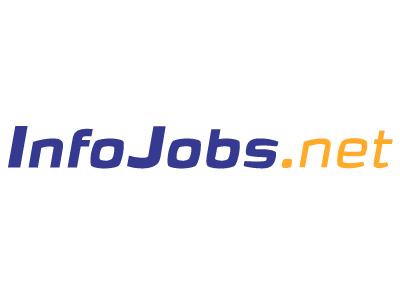 DATA I REFERÈNCIALLOC DE TREBALLEMPRESAPOBLACIÓOBSERVACIONS31/05/2015BUSCAMOS COMERCIALES JOVENES Y DINAMICOSNO VISIBLEGIRONAEducación Secundaria ObligatoriaEMPRESA FABRICANTE Y DISTRIBUIDORA DE SUS PROPIOS PRODUCTOS, DIRIGIDOS A LA ECOLOGÍA INDUSTRIAL, BUSCA 4 VENDEDORES, NO IMPORTA EXPERIENCIA, POSIBILIDAD RÁPIDA DE CARRERA COMERCIAL. SE OFRECE FIJO+COMISIONES, FORMACIÓN CONTINUADA Y POSIBILIDAD DE GANANCIA MEDIA DE 2500 EUROS YA DESDE EL PRIMER MES.31/05/2015Jefe de cocina o cocinero experimentadoExperiencia mínima: más de 5 añosEstudios mínimosFormación Profesional Grado Medio - Hostelería y TurismoExperiencia mínimaMás de 5 añosRequisitos mínimosCurriculum demostrable, experiencia en arroces de nivel, freiduria i plancha con materia prima de calidad. Valoramos la creatividad en menu diario de 15 a 20 €29/05/2015Cocinero/aParc Comercial Palafrugell s.l.PalafrugelEstudios mínimosEducación Secundaria ObligatoriaExperiencia mínima 3 añosRequisitos mínimosEs precisen CUINER/S per grup de restaurants de la costa brava en la zona de Palafrugell. El perfil desitjat és ;- Edat entre 25-45 anys
- Persona proactiva i gran capacitat de treball.
- Facilitat de treball en equip.
- Experiència mínima de 3 anys.
- Seriòs, puntual i responsable amb la seva feina
- Domini de cuina mediterrànea.Imprescindible fotografia en curriculumS'ofereix possibilitat de treballar tot l'any segons les aptituts i actituts mostrades.29/05/2015Camarera/o pisoshotel castell del remeiLa Bisbal D`EmpordaEstamos en búsqueda de personal de limpieza: solicitamos persona con buena presencia, experiencia en el puesto de camarera de pisos de hotel, mínima de 2 años. Acostumbrada a trabajar bajo presión.
Horario de mañanas de lunes a domingo.29/05/2015Ayudante camarero-Ayudante cocinaRESTANOVA SLPalamosPara ayudante de cocina se requiere experiencia demostrable en cocina y ensamblaje de platos. Para ayudante de camarero se requiere experiencia en sala en puesto similar, atención al cliente y manejo del TPV.28/05/2015Coordinador/a de bodas y eventoshotel castell del remeiLa Bisbal D`EmpordaEstudios mínimosDiplomado – TurismoHotel dinámico en crecimiento busca persona para incorporar en el equipo de bodas y eventos.
Buscamos una persona organizada y metódica, con capacidad resolutiva y autónoma en la solución de problemas. con capacidad de negociación, con iniciativa, ganas de trabajar en equipo y una fuerte orientación a la venta. Posibilidades de promoción.28/05/2015Gestor/a comercial bancaGrupo RBAmpuriabrava Y PalafrugellSe precisa Gestor/a comercial para sucursal Bancaria ubicada en Palafrugell y otro en Empuriabrava de importante entidad financiera de orden internacional.Realizará funciones de gestión y captación de cartera de clientes particulares. Realización de visitas comerciales a PYMES y empresas de la plaza.
Se ofrece contrato temporal
Horario: 9 a 17 (octubre - abril)
 9 a 15 (mayo - septiembre)
Retribución: 21.000 - 24.000€ brutos anuales28/05/2018Recepcionista.hotel castell del remeiLa Bisbal D`Emporda,El puesto requiere conocimientos de las siguientes tareas:
- Check-in, check-out, atención al público, gestión de reservas directas y de los diferentes portales, atención telefónica, etc.
Se valorará el uso previo del programa de reservas de Tesipro.Es imprescindible un buen nivel de Inglés hablado y escrito. Buscamos una persona responsable que pueda cubrir el horario de tardes.27/05/2015Asesor/a comercialCOSTA BRAVA PROPERTY INVESTMENTS Playa De AroFunciones:
- Captación,valoración y venta/alquiler de propiedades inmobiliarias
- Asesoramiento a propietarios y clientesPerfil:
- Persona emprendedora y con experiencia comercial
- Alta capacidad de organización,negociación y cierre de operaciones
- Alto nivel de compromiso y responsabilidad
- Trabajo en equipo y clara orientación a objetivos
- Alta motivación por el sector inmobiliario
- Conocimiento de las Zonas de Platja d'Aro, s'Agaró, Sant Feliu de Guíxols, St. Cristina d' Aro, Castell d'Aro i LLagostera
- Buena presencia
- Imprescindible Inglés, muy valorable Francés y AlemánSe ofrece:
- Elevadas comisiones y posibilidades de promoción
- Acceso a una cartera internacional de clientes y propiedades
- Una marca prestigiosa, consolidada y reconocida a nivel mundial
- Una innovadora plataforma profesional 
- Equipo joven y dinámico